Pielikums Nr.1 Pie izsoles nolikuma nekustamā īpašuma Centrāltirgus ielā 1, Rīgā, ēkas kadastra apzīmējums Nr.01000040071053, 
telpu grupas 005 2.stāva telpas Nr.25 ar kopējo platību 10,3 m² nomas tiesību rakstiskai izsoleiNomas objekta plāns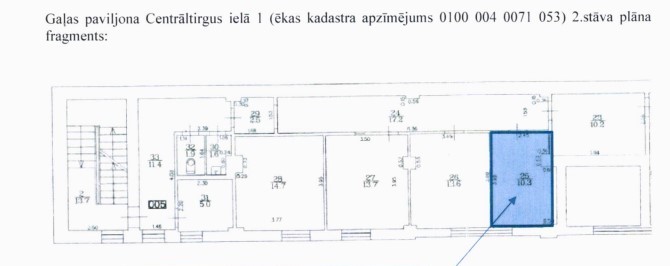 							Nedzīvojamā telpa Nr.25